Dwarves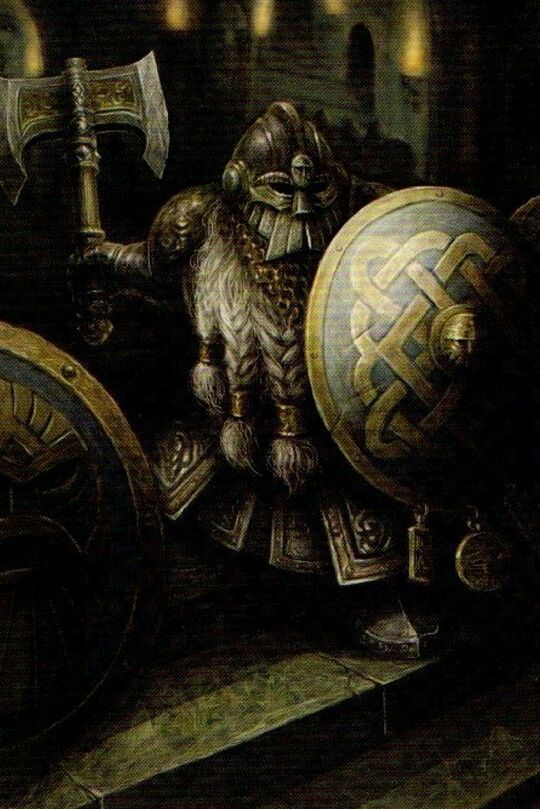 Special Rule: SteadfastAll Dwarven (not including Warbird or Chaos) units have +1 morale.Signature Unit: High GuardWhenever a hit is assigned to a High Guard block, roll a die: on a roll of 6 the hit is cancelled.SpellsAvalanche (1): cast 8d6 @ F1.  Battle hex must have at least one mountain hexside.  No targeting.Stone Bridge (1): one friendly unit in Wizard’s hex may move like an Amphibian.  Cast only in Movement Phase.Destruction (1): cast 3d6 @ F3, targeted at Castle unit.Hammer of Stone (2): all Dwarven (not including Wizard or Chaos) units in Wizard’s hex are +1 Strength (+1 dice) for duration of battle.Stonewall (2): absorbs next three (3) hits on friendly units.Dragon Slayer (3): cast 4d6 @ F3.  Targeting allowed.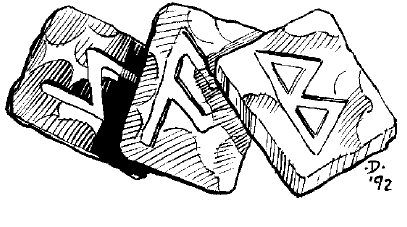 